Jídelníčekwww.nuget.cz                            čísla v závorce označují alergeny, které obsahují uvedené pokrmy                                                                          5.6. – 9.6.2023                Pondělí:  Cereální kaiserka s pomazánkou z ryb v tomatě, limetkový čaj, sal.okurka/1,7,4/                                              Polévka zeleninová s bylinkovými knedlíčky/1,7,9,3/                                              Dukátové buchtičky s vanilkovým krémem, jahodový čaj  /1,7,3/                                               Houska s pomazánkou z tofu s dýní, čaj, jablka /1,7,6/                                               Úterý:    Grahamový rohlík s tvarohovou pomazánkou s kapií, banány, kapučínek/1,7,/                                             Polévka hrachová  /1,7,/                                             Zahradnický karbanátek, bramborová kaše, červená řepa, čaj /1,7,3/                                             Míchané cereálie, mléko, jablka  /1,7,3,8,11/               Středa:   Malinový jogurt, rohlík, čaj pomerančový, jablka /1 ,7,/                                            Polévka zeleninová pohankou  /,7,9,/                                                                        Vepřový guláš, rýžové těstoviny, ovocný nápoj /1,7,/                               Chléb „Mistrův“ se zeleninovou pomazánkou, banán, čaj   /1,7,/              Čtvrtek:   Dalamánek s balkánskou pomazánkou, bílá káva, žlutá paprika  /1,7,/                                           Polévka pórková /,7,1/                                           Rybí filet po Novohradsku, brambory, sal.okurka, čaj  / 1,7,6/                                           Chléb“Žitan“ s máslem a plátkovým sýrem, čaj, jablka  /1,7,/                Pátek:   Chléb „Odkolkův pecen“ se špenátovou pomazánkou, kapučínek,mrkev /1,7/                                          Polévka gulášová /1,7,/                                          Míchané těstoviny s kuřecím masem a zeleninou, kyselá okurka, čaj  /1,7,/                                          Chléb „Žitan“ s máslem, , koktejl, jablka /1,7,/                           Kuchařky: Klížová L.                                             Kolová A.                          Provozní: Ferklová E.                                             V rámci pitného režimu jsou během dne podávány dětem různé slazené i neslazené nápoje                                                                                    Změna jídelníčku a alergenu vyhrazena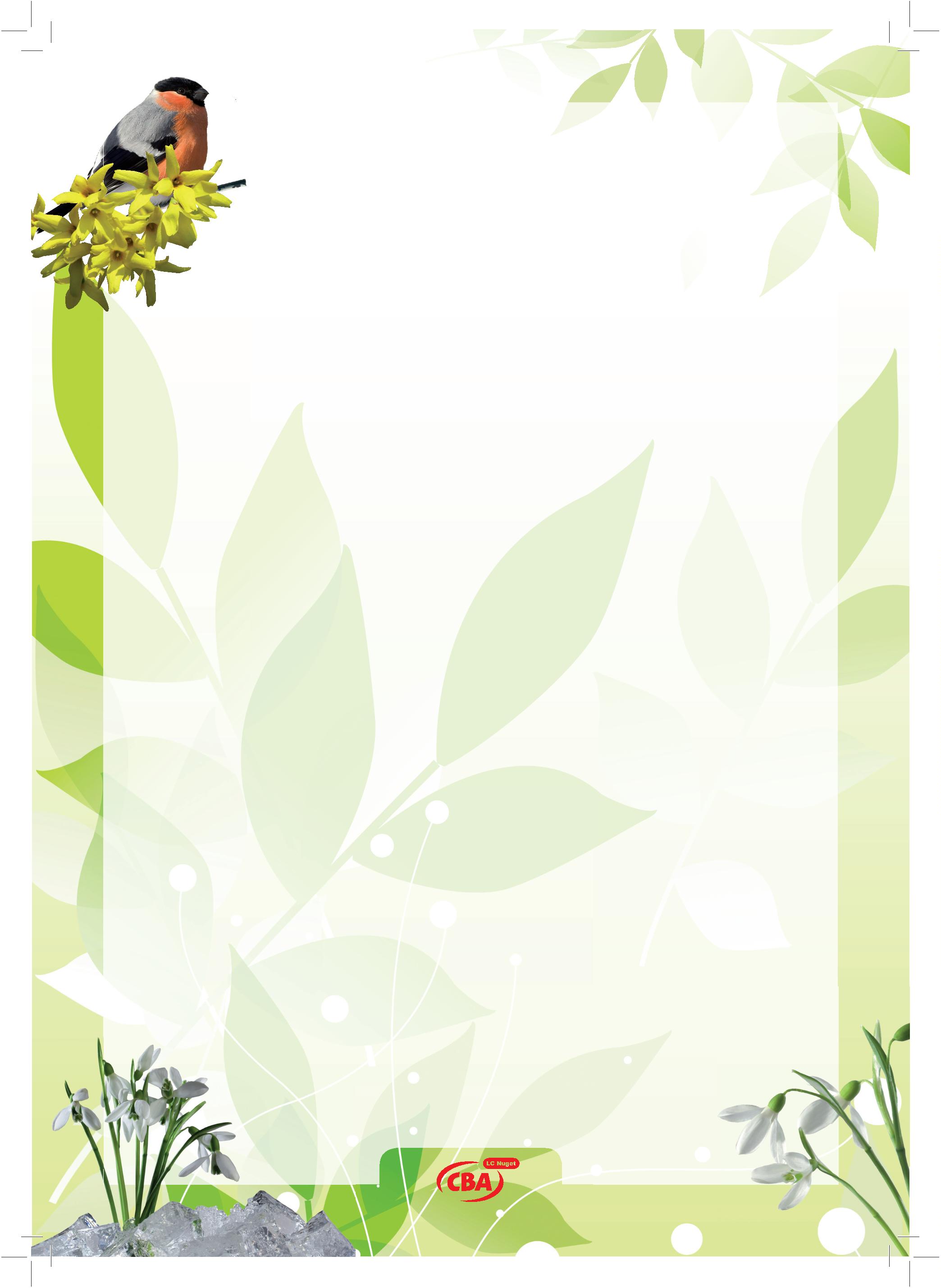 